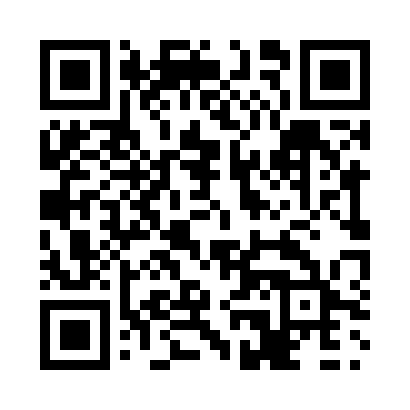 Prayer times for Cache-Trois, Quebec, CanadaWed 1 May 2024 - Fri 31 May 2024High Latitude Method: Angle Based RulePrayer Calculation Method: Islamic Society of North AmericaAsar Calculation Method: HanafiPrayer times provided by https://www.salahtimes.comDateDayFajrSunriseDhuhrAsrMaghribIsha1Wed3:215:0812:285:337:499:372Thu3:185:0712:285:347:519:403Fri3:165:0512:285:357:529:424Sat3:135:0312:285:367:539:445Sun3:115:0212:285:377:559:466Mon3:085:0012:285:387:569:497Tue3:064:5912:285:397:589:518Wed3:034:5712:285:407:599:549Thu3:014:5612:285:418:019:5610Fri2:594:5412:285:418:029:5811Sat2:564:5312:285:428:0410:0112Sun2:544:5112:285:438:0510:0313Mon2:514:5012:285:448:0610:0514Tue2:494:4812:285:458:0810:0815Wed2:474:4712:285:468:0910:1016Thu2:444:4612:285:468:1010:1317Fri2:424:4412:285:478:1210:1518Sat2:404:4312:285:488:1310:1719Sun2:374:4212:285:498:1410:2020Mon2:354:4112:285:498:1610:2221Tue2:344:4012:285:508:1710:2322Wed2:334:3912:285:518:1810:2323Thu2:334:3712:285:528:1910:2424Fri2:334:3612:285:528:2110:2525Sat2:324:3512:285:538:2210:2526Sun2:324:3512:285:548:2310:2627Mon2:314:3412:295:548:2410:2628Tue2:314:3312:295:558:2510:2729Wed2:314:3212:295:568:2610:2830Thu2:304:3112:295:568:2710:2831Fri2:304:3012:295:578:2810:29